Р Е Ш Е Н И ЕК Ы В К Ö Р Т Ö ДО внесении изменений в решение Совета муниципального района «Печора» от 20 ноября 2012 года № 5-12/196 «О проведении конкурса на лучшее сочинение гимна муниципального образования муниципального района «Печора» В соответствии с пунктом 2 статьи 1232, пунктом 4 статьи 1259 части IV Гражданского кодекса Российской Федерации, статьей 9 Федерального закона от 6.11.2003 № 131-ФЗ «Об общих принципах организации местного самоуправления в Российской Федерации», статьей 6 Устава муниципального образования муниципального района «Печора», Совет муниципального района «Печора» р е ш и л:1. Внести в решение Совета муниципального района «Печора» от 20 ноября 2012 года № 5-12/196 «О проведении конкурса на лучшее сочинение гимна муниципального образования муниципального района «Печора» следующие изменения:1.1 приложение 3 к решению изложить в редакции согласно приложению к настоящему решению.2. Контроль за выполнением настоящего решения возложить на постоянную комиссию Совета муниципального района «Печора» по бюджету, налогам и экономическому развитию муниципального района «Печора» (Родинский О.А.)3. Настоящее решение вступает в силу со дня принятия и подлежит опубликованию.Глава муниципального района «Печора» -председатель Совета района                                                        С.Н. Кислицинг. Печора26 ноября 2013 года№ 5-20/304Приложениек решению Советамуниципального района «Печора»от 26 ноября 2013 года № 5-20/304Приложение 3к решению Советамуниципального района «Печора»от 20 ноября 2012 года № 5-12/196Сметарасходов на проведение конкурса на лучшее сочинение гимна муниципального образования муниципального района «Печора»  _________________________________________СОВЕТМУНИЦИПАЛЬНОГО РАЙОНА«ПЕЧОРА»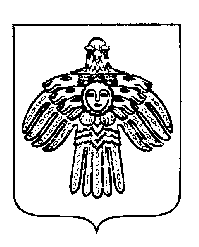 «ПЕЧОРА»МУНИЦИПАЛЬНÖЙ РАЙОНСАСÖВЕТВид расходовСумма,  руб.Премия победителю поэтического конкурса15 000 Премия победителю музыкального конкурса 15 000Авторское вознаграждение по договору о передаче исключительных прав на произведение35 000ИТОГО65 000